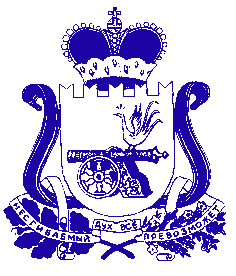 АДМИНИСТРАЦИЯ МУНИЦИПАЛЬНОГО ОБРАЗОВАНИЯ «ДЕМИДОВСКИЙ РАЙОН» СМОЛЕНСКОЙ ОБЛАСТИПОСТАНОВЛЕНИЕот  24.03.2023  № 248О внесении изменений в муниципальнуюпрограмму «Гражданско – патриотическоевоспитание граждан в муниципальном образовании
«Демидовский район» Смоленской области»В соответствии со статьей 179 Бюджетного кодекса  Российской  Федерации и в связи с перераспределением денежных средств,  Администрация муниципального образования «Демидовский район» Смоленской областиПОСТАНОВЛЯЕТ:Внести в муниципальную программу «Гражданско – патриотическое воспитание граждан в муниципальном образовании «Демидовский район» Смоленской области» (далее – муниципальная программа), утвержденную постановлением Администрации муниципального образования «Демидовский район» Смоленской области от 19.10.2016  №  714 (в редакции постановлений от 31.01.2017 № 63, от 20.11.2017 № 906, от 26.02.2018 № 123, от 19.03.2018 № 163, от 12.11.2018 № 669, 13.11.2018 № 672, от 20.02.2019 № 87, от 22.03.2021 № 167, от 25.03.2022 № 181),  изменения, изложив ее в новой редакции согласно приложению.Настоящее постановление вступает в силу со дня подписания и применяется к правоотношениям, возникшим с 01 января 2023 года.Разместить настоящее постановление на официальном сайте Администрации муниципального образования «Демидовский район» Смоленской области в информационно-телекоммуникационной сети «Интернет».Контроль за исполнением настоящего постановления возложить на заместителя Главы муниципального образования  «Демидовский район»  Смоленской области Т.Н. Крапивину.Глава муниципальногообразования«Демидовский район»Смоленской области                        А.Ф. СеменовПриложение к  постановлению Администрации муниципального образования «Демидовский район» Смоленской области                                                                           от  24.03.2023 №  248УТВЕРЖДЕНАпостановлением  Администрации муниципальногообразования «Демидовский район»Смоленской областиот 19.10.2016  № 714МУНИЦИПАЛЬНАЯ ПРОГРАММА «ГРАЖДАНСКО – ПАТРИОТИЧЕСКОЕ ВОСПИТАНИЕ ГРАЖДАН В МУНИЦИПАЛЬНОМ ОБРАЗОВАНИИ «ДЕМИДОВСКИЙ РАЙОН» СМОЛЕНСКОЙ ОБЛАСТИ» ПАСПОРТМУНИЦИПАЛЬНОЙ  ПРОГРАММЫ «Гражданско – патриотическое воспитание граждан в муниципальном образовании «Демидовский район» Смоленской области»Основные положения2. Показатели муниципальной программы Основное содержание программы 1.  Содержание проблемы и обоснование необходимости  ее решения программно-целевым методомВ настоящее время, когда в России идет процесс определения ценностных
ориентиров, соответствующих современным реалиям, главной проблемой для
общества становится обретение духовного стержня, общепризнанных, традиционных для России идеалов и ценностей, национальной идеи. Это важно и для страны, и для области, и для районов, и для общества в целом, и для человека, поскольку помогает ему адаптироваться к изменившимся условиям, осмыслить свое место во вновь возникшей системе общественных координат.За последние годы в России были предприняты значительные усилия по
укреплению и развитию системы патриотического воспитания граждан Российской
Федерации. В 2001 - 2015 годах только на федеральном уровне реализованы 3
государственные программы патриотического воспитания. Постановлением Правительства Российской Федерации от 30 декабря 2015 года № 1493 утверждена
государственная программа «Патриотическое воспитание граждан Российской
Федерации на 2016-2020 годы». В период с 2021 по 2024 годы реализуется федеральный проект «Патриотическое воспитание граждан Российской Федерации» национального проекта «Образование».Гражданско-патриотическое воспитание детей и молодёжи является исключительно важной частью воспитания граждан. Это многоплановая, систематическая, целенаправленная и скоординированная деятельность государственных органов, органов местного самоуправления, общественных объединений и организаций по формированию у молодёжи высокого патриотического сознания, чувства верности своему Отечеству, своему Родному краю, готовности к выполнению гражданского долга, важнейших конституционных обязанностей по защите интересов общества.Реализацию государственной политики в сфере гражданско-патриотического
воспитания на территории Смоленской области осуществляет созданное в
соответствии с постановлением Администрации Смоленской области от 25.12.2015
№ 861 Главное управление Смоленской области по гражданско-патриотическому
воспитанию, основными задачами которого являются развитие системы гражданско-
патриотического воспитания различных категорий граждан в Смоленской области и
координация деятельности органов исполнительной власти Смоленской области,
направленной на гражданско-патриотическое воспитание граждан.В гражданско-патриотическом воспитании стоит особо выделить работу по
воспитанию патриотично настроенной молодежи с независимым мышлением,
обладающей созидательным мировоззрением, профессиональными знаниями,
демонстрирующей высокую культуру, в том числе культуру межнационального
общения, ответственность и способность принимать самостоятельные решения,
нацеленные на повышение благосостояния страны, народа и своей семьи.В настоящее время Отделом по образованию Администрации муниципального образования «Демидовский район» Смоленской области проводится  работа по гражданско-патриотическому воспитанию  детей, молодежи, граждан, проживающих на территории муниципального образования «Демидовский район» Смоленской области. Так ежегодными стали мероприятия: торжественное посвящение в гагаринцы;  районный День призывника;  участие   поискового объединения им. Героя Советского Союза П. Д. Хренова в «Вахтах Памяти» и поисковых работах на территории Демидовского района Смоленской области, акция «Мы - граждане России», фестиваль литературно-музыкальных композиций; конкурс историко-исследовательских работ; проведение утренников, вечеров, классных часов по гражданско-патриотическому воспитанию  и др. В рамках празднования Победы в Великой Отечественной войне ежегодно принимаем участие в областных авто-, велопробегах, митингах, акциях - «Георгиевская ленточка», «Бессмертный полк», «Свеча памяти».Однако современное состояние гражданско-патриотического воспитания граждан во многом определяется сложившейся экономической, политической и социальной ситуацией в нашем обществе.  Коренные перемены, в первую очередь, отражаются на тех категориях населения, которые по тем или иным причинам не могут адекватно реагировать на происходящие социальные процессы. Одной из таких категорий являются дети и молодежь. Не секрет, что  значительная часть молодежи проявляет социальную инертность, нетерпимость, а иногда и агрессивность по отношению к своим конституционным обязанностям. Отчетливо прослеживается тенденция к ухудшению состояния здоровья призывников. В общественном сознании всё более глубокой эрозии подвергаются такие ценности, как Отечество, патриотизм, верность героическим традициям прошлого, долг, честь, достоинство, самоотверженность. Молодежь не проявляет интереса к оказанию помощи или шефству над пожилыми людьми.  Существуют радикальные, псевдопатриотические организации, которые пытаются занять свою политическую нишу, воздействуя на молодое поколение. Молодежь вовлекается в различные религиозные «секты», что приводит к духовному обнищанию.В настоящее время, когда происходит процесс модернизации и реформирования системы образования и воспитания, принимаются меры по преодолению сложившейся ситуации, очевиден факт необходимости принятия программы, включающей комплекс мероприятий по гражданско-патриотическому воспитанию детей и молодежи.  Необходимость совершенствования работы по гражданскому и
патриотическому воспитанию молодежи требует поиска новых моделей, методов и
форм работы с молодежью, прежде всего, допризывного возраста. Необходима такая
организация работы, которая обеспечивает физическую подготовку молодых людей,
дает специальную теоретическую и практическую военно-прикладную подготовку к
службе в Вооруженных Силах Российской Федерации и создает условия для
патриотического и гражданского воспитания молодежи.Важнейшими направлениями работы в сфере патриотического воспитания
молодежи являются организация и проведение профильных патриотических смен,
лагерей и сборов для допризывной молодежи.Вместе с тем для эффективного функционирования системы патриотического
воспитания необходимо и дальше вести плановую работу по улучшению
материально-технического обеспечения воспитательной базы, преодолению
дефицита профессиональных кадров для ведения работы по патриотическому
воспитанию граждан, развитию системы патриотического воспитания в трудовых
коллективах, вовлечению в эту работу средств массовой информации.Анализ состояния патриотического воспитания в Смоленской области выявил
следующие проблемы:- недостаточно высокий уровень ресурсного обеспечения программ и проектов
патриотической направленности, реализуемых в учреждениях, общественных
организациях;- недостаточная материальная поддержка военно-спортивных клубов,
общественных детских и молодежных организаций патриотической направленности;- невысокая динамика включения молодых граждан в деятельность
общественных организаций патриотической направленности, оборонно-спортивных
лагерей, военно-патриотических клубов, в кадетское движение;- недостаточная степень включенности в процесс патриотического воспитания
предприятий и организаций, трудовых коллективов.Требует серьезной и долговременной работы формирование у молодежи
готовности служить Отечеству. Устаревшая материально-техническая база или ее
отсутствие в патриотических объединениях, центрах снижает эффективность
подготовки молодых граждан к военной службе в Вооруженных Силах Российской
Федерации, а также интерес к изучению истории России, Смоленской области.
Рост количества общественных организаций патриотической направленности
требует системного подхода в обеспечении их взаимодействия и целенаправленной
поддержки.Учреждения молодежной политики, образовательные организации и
учреждения культуры испытывают сложности с методическим обеспечением в части подготовки и переподготовки специалистов в области патриотического воспитания, внедрением программ, ориентированных на формирование у подростков и молодежи толерантности, миролюбия, достижения социального согласия, на противодействие социальной агрессии, национальным конфликтам, экстремизму, терроризму.Решение этих и других проблем предполагается осуществить в рамках программы.Программа включает в себя комплекс мероприятий по дальнейшему развитию и совершенствованию системы гражданского и патриотического воспитания граждан, направленных на становление патриотизма в качестве нравственной основы формирования их активной жизненной позиции, и созданию системы по подготовке граждан к службе в Вооруженных Силах Российской Федерации.Программа ориентирована на все социальные слои и возрастные группы граждан при сохранении приоритета патриотического воспитания детей и молодежи, имеет открытый характер и доступна для участия в ее реализации научных и образовательных организаций, общественных движений и объединений с собственными инициативами и проектами.Результатом реализации программы предполагается положительная динамика роста патриотизма. Механизм реализации программы выбран по следующим причинам:- во-первых, программно-целевой метод управления позволяет оперативно и с
максимальной степенью управляемости применять новые инструменты и технологии реализации приоритетов гражданского и патриотического воспитания молодежи;- во-вторых, опыт, накопленный в части управления целевыми программами,
показывает, что данный инструмент является наиболее действенным и эффективным для реализации концепции патриотического воспитания граждан;- в-третьих, программно-целевой метод управления позволяет предупреждать и своевременно решать организационные проблемы.2. Цели,  задачи и целевые показатели программыОсновной целью Программы является развитие и совершенствование системы гражданско-патриотического воспитания граждан в муниципальном образовании «Демидовский район» Смоленской области и повышение уровня консолидации общества для решения задач обеспечения национальной безопасности и устойчивого развития Российской Федерации, укрепления
чувства сопричастности граждан к истории и культуре России.	Для достижения этой цели необходимо решить следующие задачи:Основные задачи программы:1. Проведение научно-обоснованной управленческой и организаторской деятельности по созданию условий для эффективного гражданско - патриотического воспитания граждан.2.  Утверждение в сознании подрастающего поколения и граждан патриотических ценностей, взглядов и убеждений, уважения к культурному и историческому наследию Демидовского края, Смоленщины и России.3. Воспитание чувства гордости, любви и уважения к  малой Родине, к Смоленщине, к России.4. Воспитание чувства уважения к пожилым людям.5. Повышение престижа военной службы.6. Создание   условий      для  повышения активности участия граждан в мероприятиях, посвященных патриотическому прошлому России, Смоленщины, Родного края.7. Воспитание бережного отношения к памятникам истории, культуры и архитектуры. 	Бюджетные средства, выделенные на реализацию мероприятий молодежной политики в  предыдущие годы, были направлены на решение неотложных задач воспитания молодежи, в том числе и патриотического воспитания. Вместе с тем для эффективного функционирования системы патриотического воспитания сделано еще не все. Образовательные учреждения и учреждения культуры испытывают недостаток в методическом обеспечении, патриотизм еще не стал в полной мере объединяющей основой общества.Все это свидетельствует о необходимости продолжения работы, направленной на решение всего комплекса проблем патриотического воспитания программными методами, и об актуальности этой работы.Ожидаемые социально-экономические результаты реализации программы, количественные и качественные показатели эффективности ее реализации	Результативность реализации программы измеряется степенью готовности и стремлением детей и молодежи Демидовского района Смоленской области  к выполнению своего гражданского и патриотического долга во всем многообразии форм его проявления, их умением и желанием сочетать общественные и личные интересы с  реальным вкладом, вносимым ими, в дело процветания Отечества, и отражается в регулярных социологических опросах граждан, в докладах о результатах и основных направлениях деятельности учреждений и организаций, участвующих в реализации программы.В результате реализации программы:- сформируется сообщество специалистов и наставников, ведущих работу в
сфере гражданско-патриотического воспитания, экспертов в данной сфере,
осуществляющих профессиональную оценку состояния данной сферы и проектов
патриотической направленности;- произойдет укрепление и повышение эффективности системы
межведомственного, межотраслевого взаимодействия и общественно-
государственного партнерства в решении задач патриотического воспитания;- активизируется и повысится интерес граждан к изучению истории Отечества,
в том числе военной истории, к историческому прошлому нашей страны, ее
героическим страницам, повысится уровень осознания необходимости сохранения
памяти о великих исторических подвигах защитников Отечества;- увеличится число граждан, имеющих углубленные знания о событиях,
ставших основой государственных праздников России;- повысится уровень военно-патриотического воспитания граждан,
направленного на обеспечение их готовности к защите Родины, укрепление престижа службы в Вооруженных Силах Российской Федерации и правоохранительных органах Российской Федерации;- активизируется взаимодействие патриотических объединений (клубов) и
ветеранских организаций;- увеличится информированность граждан о мероприятиях  программы и повысится уровень информационного обеспечения гражданско-патриотического воспитания на областном и муниципальном уровнях.Основным результатом реализации программы станет формирование системы патриотического воспитания граждан, отвечающей современным вызовам и задачам развития страны, а также социально-возрастной структуре российского общества.Конечным результатом реализации программы станет положительная динамика роста патриотизма, возрастание социальной и трудовой
активности граждан, особенно молодежи, их вклада в развитие основных сфер жизни и деятельности общества и государства, преодоление экстремистских проявлений отдельных групп граждан и других негативных явлений, возрождение духовности, социально-экономическая и политическая стабильность и укрепление национальной безопасности.Количественные показатели эффективности реализации ПрограммыОсновные принципы реализации программы патриотического воспитания детей и молодежи:Принцип ответственности – государство ответственно перед новыми поколениями россиян за социально-экономическое, экологическое, культурное состояние страны, а новые поколения ответственны за сохранение и приумножение полученного наследия.Принцип преемственности – гражданско-патриотическое воспитание не может зависеть от организационных перемен в системе управления, а должно основываться на незыблемых идеалах любви и уважения к Родине, её историческому наследию. Принцип приоритетности – меры гражданско-патриотического воспитания разрабатываются и осуществляются в качестве приоритетных в деятельности органов местного самоуправления муниципального образования «Демидовский район» Смоленской области, в части  обеспечения социально-экономического и культурного развития Демидовского края. Принцип участия – дети и молодёжь – не только объект воспитания и образования, но и сознательный участник социальных преобразований. Принципы деятельности  - принцип деятельности органов исполнительной власти по реализации гражданско-патриотического воспитания: соблюдение прав и законных интересов граждан в различных сферах; осуществление координации деятельности органов местного самоуправления муниципального образования «Демидовский район» Смоленской области и органов местного самоуправления городских и сельских поселений  Демидовского района  Смоленской области по реализации программы гражданско-патриотического воспитания граждан в муниципальном образовании «Демидовский район» Смоленской области; осуществление поддержки органов местного самоуправления, физических и юридических лиц в проведении мероприятий по гражданско-патриотическому воспитанию в Демидовском районе Смоленской области; привлечение молодых граждан к непосредственному участию в формировании и реализации программ, касающихся молодёжи и общества в целом.3. Сведения о финансировании структурных элементов муниципальной программыСведения о финансировании структурных элементов муниципальной программы «Гражданско – патриотическое воспитание граждан в муниципальном образовании «Демидовский район» Смоленской области» приведены в приложении  к муниципальной программе.  4. Ресурсное  обеспечение программыМероприятия программы реализуются за счет средств местного бюджета и привлекаемых (внебюджетных) средств.Общий объем финансирования программы составляет  -  670 174,60  рублей, из них по годам:2017 – 50 380 рублей;2018 – 85 390 рублей;2019 – 104 500 рублей;2020 -  148 600 рублей;2021 -  83 504,60 рублей;2022 – 50 000 рублей;2023 – 54 500 рублей;2024 – 93 300 рублей;2025 – 0,00 рублей.Объемы финансирования мероприятий программы подлежат ежегодному уточнению с учетом норм местного бюджета на соответствующий финансовый год, предусматривающих средства на реализацию программы. 5.  Механизм реализации программы	Механизм реализации программы основывается на совершенствовании методов работы институтов государственной власти, органов местного самоуправления в целях обеспечения  влияния на процесс воспитания, пропаганды патриотизма в средствах массовой информации, консолидации общественных организаций (объединений), координации их деятельности.Главными исполнителями программы являются Отдел по образованию и Отдел по культуре Администрации муниципального образования «Демидовский район» Смоленской области, Отдел военного комиссариата Смоленской области по Демидовскому району, образовательные организации, учреждения культуры,  расположенные на территории Демидовского района Смоленской области,  которые осуществляют следующие функции:Разрабатывают программу «Патриотическое воспитание детей и молодежи» в образовательных организациях и учреждениях культуры, расположенных на территории Демидовского района Смоленской области.Обеспечивают реализацию программы.Проводят совместно с органами местного самоуправления мероприятия по привлечению общественных организаций (объединений) к решению задач патриотического воспитания детей и молодежи.Обеспечивают финансирование мероприятий программы за счет средств местного бюджета с привлечением средств внебюджетных источников.Отдел по образованию  Администрации муниципального образования «Демидовский район» Смоленской области  обеспечивает ее реализацию посредством применения оптимальных методов управления процессом реализации программы, исходя из ее содержания.Управление реализацией программы осуществляет Отдел по образованию  Администрации муниципального образования «Демидовский район» Смоленской области. Контроль за ходом выполнения программы осуществляют координатор программы – заместитель Главы муниципального образования «Демидовский район» Смоленской области Т.Н. Крапивина.Приложениек  муниципальной программе														«Гражданско-патриотическое воспитание граждан в муниципальном образовании                                                                                                                                                                                                                       «Демидовский район» Смоленской области» СВЕДЕНИЯо финансировании структурных элементов муниципальной программы«Гражданско – патриотическое воспитание граждан в муниципальном образовании «Демидовский район» Смоленской области»Ответственный исполнитель 
муниципальной программыОтдел по образованию Администрации муниципального образования «Демидовский район» Смоленской области.И.о. начальника Отдела по образованиюАдминистрации муниципального образования «Демидовский район» Смоленской области Мещанинова Валентина ВасильевнаПериод реализацииЭтап I: 2017 - 2021 годы;Этап II: 2022 - 2025 годы.Цель муниципальной  программы Развитие и совершенствование системы гражданско-патриотического воспитания граждан в муниципальном образовании «Демидовский район» Смоленской области и повышение уровня консолидации общества для
решения задач обеспечения национальной безопасности и устойчивого развития Российской Федерации, укрепления
чувства сопричастности граждан к истории и культуре России.НаправленияРегиональные проекты, реализуемые в рамках муниципальной  программыВ рамках муниципальной программы региональные проекты не реализуются.Объемы финансового обеспечения за весь период реализацииОбщий объем финансирования составляет -670 174,60  рублей, из них:2017 - 2022 годы – 522 374,60 рублей;2023 год -  54 500,00 рублей, из них:средства федерального бюджета -0,00 рублей;средства областного бюджета – 0,00 рублей;средства бюджета муниципального района  - 54 500,00  рублей;2024 год – 93 300,00 рублей, из них:средства федерального бюджета -0,00 рублей;средства областного бюджета -0,00 рублей;средства бюджета муниципального района  - 93 300,00  рублей.2025  год – 0,00 рублей, из них:средства федерального бюджета -0,00 рублей;средства областного бюджета -0,00 рублей;средства бюджета муниципального района  - 0,00  рублей.Наименование показателя, единица измеренияБазовое значение показателя2022 годПланируемое значение показателяПланируемое значение показателяПланируемое значение показателяНаименование показателя, единица измеренияБазовое значение показателя2022 год2023 год2024 год2025 год12345Доля граждан, участвующих в мероприятиях по патриотическому воспитанию, по отношению к общему количеству граждан, в %56575859Число граждан, уклоняющихся от призыва на военную службу, (человек)0000Количество действующих гражданско-патриотических объединений, клубов, центров, в том числе детских и молодежных, в ед.19202020Количество мероприятий патриотической направленности, освещенных в средствах массовой информации Смоленской области, в ед.55606570№Наименование показателяЕдиница измеренияБазовое значение показателейПланируемое значение показателейПланируемое значение показателейПланируемое значение показателейПланируемое значение показателейПланируемое значение показателейПланируемое значение показателейПланируемое значение показателейПланируемое значение показателей№Наименование показателяЕдиница измерения20162017201820192020202120222023202420251.Доля граждан, участвующих в мероприятиях по патриотическому воспитанию, по отношению к общему количеству граждан%40%43%46%49%52%55%56%57%58%59%2.Число граждан, уклоняющихся от призыва на военную службучел.21000000003.Количество действующих гражданско-патриотических объединений, клубов, центров, в том числе детских и молодежныхед.141516171819192020204.Количество мероприятий патриотической направленности, освещенных в средствах массовой информации Смоленской областиед.25303540455055606570N п/пНаименованиеУчастник муниципальной программыИсточник финансового обеспечения (расшифровать)Объем средств на реализацию муниципальной программы на очередной финансовый год и плановый период (тыс. рублей)Объем средств на реализацию муниципальной программы на очередной финансовый год и плановый период (тыс. рублей)Объем средств на реализацию муниципальной программы на очередной финансовый год и плановый период (тыс. рублей)Объем средств на реализацию муниципальной программы на очередной финансовый год и плановый период (тыс. рублей)N п/пНаименованиеУчастник муниципальной программыИсточник финансового обеспечения (расшифровать)всегоочередной финансовый год1-й год планового периода2-й год планового периодаN п/пНаименованиеУчастник муниципальной программыИсточник финансового обеспечения (расшифровать)всего20232024202512345678Комплекс процессных мероприятий «Совершенствование системы патриотического воспитания граждан в Смоленской области, форм и методов работы, организация и проведение мероприятий по гражданско-патриотическому воспитанию граждан»Комплекс процессных мероприятий «Совершенствование системы патриотического воспитания граждан в Смоленской области, форм и методов работы, организация и проведение мероприятий по гражданско-патриотическому воспитанию граждан»Комплекс процессных мероприятий «Совершенствование системы патриотического воспитания граждан в Смоленской области, форм и методов работы, организация и проведение мероприятий по гражданско-патриотическому воспитанию граждан»Комплекс процессных мероприятий «Совершенствование системы патриотического воспитания граждан в Смоленской области, форм и методов работы, организация и проведение мероприятий по гражданско-патриотическому воспитанию граждан»Комплекс процессных мероприятий «Совершенствование системы патриотического воспитания граждан в Смоленской области, форм и методов работы, организация и проведение мероприятий по гражданско-патриотическому воспитанию граждан»Комплекс процессных мероприятий «Совершенствование системы патриотического воспитания граждан в Смоленской области, форм и методов работы, организация и проведение мероприятий по гражданско-патриотическому воспитанию граждан»Комплекс процессных мероприятий «Совершенствование системы патриотического воспитания граждан в Смоленской области, форм и методов работы, организация и проведение мероприятий по гражданско-патриотическому воспитанию граждан»Комплекс процессных мероприятий «Совершенствование системы патриотического воспитания граждан в Смоленской области, форм и методов работы, организация и проведение мероприятий по гражданско-патриотическому воспитанию граждан»1.1Изготовление, размещение, распространение, издание информационных, методических, публицистических, рекламных, полиграфических материалов и продукции, анонсов через различные информационные ресурсы о деятельности в сфере гражданско-патриотического воспитания граждан; приобретение полиграфической и методической литературы  Отдел по образованию Администрации муниципального образования «Демидовский район» Смоленской областиМестный бюджет3,000,003,000,001.2Мероприятия по повышению квалификации для специалистов сферы гражданско-патриотического воспитания: семинары, совещания, конференции, форумы, дискуссионные площадки, круглые столыОтдел по образованию Администрации муниципального образования «Демидовский район» Смоленской области, образовательные учреждения, районное поисковое объединение им. Героя Советского Союза П.Д. Хренова, Отдел по культуре Администрации муниципального образования «Демидовский район» Смоленской области,  руководители общественных организации, объединений и движенийМестный бюджет0,000,000,000,001.3Проведение социологических исследований, мониторинговОтдел по образованию Администрации муниципального образования «Демидовский район» Смоленской области-----1.4Организация работы коллегиального совещательного органа при Администрации муниципального образования «Демидовский район» Смоленской области, координирующего работу по вопросам гражданско-патриотического воспитания гражданОтдел по образованию Администрации муниципального образования «Демидовский район» Смоленской области-----1.5Организация и проведение районных и городских мероприятий гражданско-патриотической направленности, включая проведение мероприятий, посвященных государственным праздникам, дням воинской славы  и памятным датам, праздникам  России, Смоленской области, Демидовского района, допризывная подготовка молодежи, а также связанных с увековечением памяти погибших при защите Отечества (круглые столы, форумы, встречи, тренинги, акции, конкурсы, фестивали, выставки, тематические мероприятия, спартакиады, семинары, лагеря, встречи поколений, митинги, слеты, сборы, проекты, праздники, конференции, совещания, ярмарки, торжественные посвящения, квесты, автопробеги и (или) велопробеги по местам боевой славы, игры, спортивные соревнования по культивируемым видам спорта, соревнования по военно-прикладным видам спорта, гонки ГТО, перезахоронение останков воинов, несение почетного караула  и др.) для гражданОтдел по образованию Администрации муниципального образования «Демидовский район» Смоленской области, образовательные учреждения, районное поисковое объединение им. Героя Советского Союза П.Д. Хренова, Отдел по культуре Администрации муниципального образования «Демидовский район» Смоленской области,  руководители общественных организации, объединений и движенийМестный бюджет38,612,426,200,001.6Материальное поощрение руководителей и начальников  общественных организаций, объединений, движений,  районного поискового объединенияОтдел по образованию Администрации муниципального образования «Демидовский район» Смоленской областиМестный бюджет0,000,000,000,001.7Посещение музеев, музеев – заповедников, комнат Боевой Славы и т.д.Отдел по образованию Администрации муниципального образования «Демидовский район» Смоленской областиМестный бюджет5,000,005,000,001.8Содействие участию молодежи и граждан в международных, всероссийских, межрегиональных, региональных, областных межмуниципальных мероприятиях гражданско-патриотической направленности и допризывной подготовки молодежиОтдел по образованию Администрации муниципального образования «Демидовский район» Смоленской областиМестный бюджет10,005,005,000,001.9Создание, организация работы и проведение мероприятий местного штаба и отделения Смоленского регионального отделения Всероссийского детско-юношеского военно-патриотического общественного движения «Юнармия»Отдел по образованию Администрации муниципального образования «Демидовский район» Смоленской областиМестный бюджет5,000,005,000,00Итого по комплексу процессных мероприятий 1Итого по комплексу процессных мероприятий 1-Местный бюджет61,617,444,200,00Комплекс процессных мероприятий  «Поддержка Районного поискового объединения  им. Героя Советского Союза П.Д. Хренова»Комплекс процессных мероприятий  «Поддержка Районного поискового объединения  им. Героя Советского Союза П.Д. Хренова»Комплекс процессных мероприятий  «Поддержка Районного поискового объединения  им. Героя Советского Союза П.Д. Хренова»Комплекс процессных мероприятий  «Поддержка Районного поискового объединения  им. Героя Советского Союза П.Д. Хренова»Комплекс процессных мероприятий  «Поддержка Районного поискового объединения  им. Героя Советского Союза П.Д. Хренова»Комплекс процессных мероприятий  «Поддержка Районного поискового объединения  им. Героя Советского Союза П.Д. Хренова»Комплекс процессных мероприятий  «Поддержка Районного поискового объединения  им. Героя Советского Союза П.Д. Хренова»Комплекс процессных мероприятий  «Поддержка Районного поискового объединения  им. Героя Советского Союза П.Д. Хренова»2.1 Участие в семинарах, совещаниях командиров поисковых отрядовОтдел по образованию Администрации муниципального образования «Демидовский район» Смоленской области,СОГКУ «Центр патриотического воспитания и допризывной подготовки молодежи «Долг»,  районное поисковое объединение им. Героя Советского Союза П.Д. ХреноваМестный бюджет0,000,000,000,002.2Совместная деятельность с СОГКУ «Центр патриотического воспитания и допризывной подготовки молодежи «Долг»:- участие в областных «Вахтах Памяти» проходящие на территории Смоленской области;- участие в проведении Межрегиональных «Вахтах Памяти»;- участие в Международных «Вахтах Памяти»Отдел по образованию Администрации муниципального образования «Демидовский район» Смоленской области, районное поисковое объединение им. Героя Советского Союза П.Д. ХреноваМестный бюджет20,0010,0010,000,002.3Проведение поисковых мероприятий на территории Демидовского районаОтдел по образованию Администрации муниципального образования «Демидовский район» Смоленской области, районное поисковое объединение им. Героя Советского Союза П.Д. ХреноваМестный бюджет30,010,020,000,002.4Работа в составе группы исследователей от Смоленской области в ЦАМО г. Подольск Московской областиОтдел по образованию Администрации муниципального образования «Демидовский район» Смоленской области, районное поисковое объединение им. Героя Советского Союза П.Д. ХреноваМестный бюджет0,000,000,000,00Итого по  комплексу процессных мероприятий 2Итого по  комплексу процессных мероприятий 2-Местный бюджет50,0020,0030,000,00Комплекс процессных мероприятий  «Повышение престижа военной службы в молодежной среде  и реализация комплекса  воспитательных и развивающих мероприятий для допризывной молодежи»Комплекс процессных мероприятий  «Повышение престижа военной службы в молодежной среде  и реализация комплекса  воспитательных и развивающих мероприятий для допризывной молодежи»Комплекс процессных мероприятий  «Повышение престижа военной службы в молодежной среде  и реализация комплекса  воспитательных и развивающих мероприятий для допризывной молодежи»Комплекс процессных мероприятий  «Повышение престижа военной службы в молодежной среде  и реализация комплекса  воспитательных и развивающих мероприятий для допризывной молодежи»Комплекс процессных мероприятий  «Повышение престижа военной службы в молодежной среде  и реализация комплекса  воспитательных и развивающих мероприятий для допризывной молодежи»Комплекс процессных мероприятий  «Повышение престижа военной службы в молодежной среде  и реализация комплекса  воспитательных и развивающих мероприятий для допризывной молодежи»Комплекс процессных мероприятий  «Повышение престижа военной службы в молодежной среде  и реализация комплекса  воспитательных и развивающих мероприятий для допризывной молодежи»Комплекс процессных мероприятий  «Повышение престижа военной службы в молодежной среде  и реализация комплекса  воспитательных и развивающих мероприятий для допризывной молодежи»3.1Проведение районных Дней призывникаОтдел по образованию Администрации муниципального образования «Демидовский район» Смоленской области, Отдел по культуре  Администрации муниципального образования «Демидовский район» Смоленской области, отдел военного комиссариата Смоленской области по Демидовскому районуМестный бюджет26,0012,0014,000,003.2Организация, проведение, участие  молодежи в мероприятиях, информирующих  о престижности и почетности воинской службы, направленных на утверждение патриотических ценностей, взглядов и убеждений, уважению к культурному и историческому наследию, допризывная подготовка молодежиОтдел по образованию Администрации муниципального образования «Демидовский район» Смоленской области, образовательные организацииМестный бюджет0,000,000,000,00Итого по  комплексу процессных мероприятий 3Итого по  комплексу процессных мероприятий 3-Местный бюджет26,0012,0014,000,00Комплекс процессных мероприятий «Укрепление материально-технической базы для реализации программных мероприятий»Комплекс процессных мероприятий «Укрепление материально-технической базы для реализации программных мероприятий»Комплекс процессных мероприятий «Укрепление материально-технической базы для реализации программных мероприятий»Комплекс процессных мероприятий «Укрепление материально-технической базы для реализации программных мероприятий»Комплекс процессных мероприятий «Укрепление материально-технической базы для реализации программных мероприятий»Комплекс процессных мероприятий «Укрепление материально-технической базы для реализации программных мероприятий»Комплекс процессных мероприятий «Укрепление материально-технической базы для реализации программных мероприятий»Комплекс процессных мероприятий «Укрепление материально-технической базы для реализации программных мероприятий»4.1Приобретение формы для членов районного поискового отряда и общественных организаций, объединений, движенийОтдел по образованию Администрации муниципального образования «Демидовский район» Смоленской областиМестный бюджет0,000,000,000,004.2Приобретение туристического инвентаря, а также оборудования для военно-патриотических игрОтдел по образованию Администрации муниципального образования «Демидовский район» Смоленской областиМестный бюджет0,000,000,000,00Итого по  комплексу процессных мероприятий 4Итого по  комплексу процессных мероприятий 4-Местный бюджет0,000,000,000,00Комплекс процессных мероприятий «Мероприятия, направленные на развитие системы духовно-нравственного воспитания граждан»Комплекс процессных мероприятий «Мероприятия, направленные на развитие системы духовно-нравственного воспитания граждан»Комплекс процессных мероприятий «Мероприятия, направленные на развитие системы духовно-нравственного воспитания граждан»Комплекс процессных мероприятий «Мероприятия, направленные на развитие системы духовно-нравственного воспитания граждан»Комплекс процессных мероприятий «Мероприятия, направленные на развитие системы духовно-нравственного воспитания граждан»Комплекс процессных мероприятий «Мероприятия, направленные на развитие системы духовно-нравственного воспитания граждан»Комплекс процессных мероприятий «Мероприятия, направленные на развитие системы духовно-нравственного воспитания граждан»Комплекс процессных мероприятий «Мероприятия, направленные на развитие системы духовно-нравственного воспитания граждан»5.1Районные детско-юношеские чтения «Белый ангел России», посвященные Святой Великой княгине Елизавете Федоровне РомановойОтдел по образованию Администрации муниципального образования «Демидовский район» Смоленской области , МБУК ЦБС Демидовского района, Демидовское благочиние Смоленской епархииМестный бюджет0,000,000,000,005.2Ежегодный благотворительный марафон «Пасхальные дни милосердия»Отдел по образованию Администрации муниципального образования «Демидовский район» Смоленской области , Демидовское благочиние Смоленской епархииМестный бюджет0,000,000,000,005.3Муниципальный этап Рождественских чтенийОтдел по образованию Администрации муниципального образования «Демидовский район» Смоленской области, Демидовское благочиние Смоленской епархииМестный бюджет10,205,105,100,00Итого по  комплексу процессных мероприятий 5Итого по  комплексу процессных мероприятий 5-Местный бюджет10,205,105,100,00ИТОГО ПО ПРОГРАММЕИТОГО ПО ПРОГРАММЕИТОГО ПО ПРОГРАММЕИТОГО ПО ПРОГРАММЕ147,854,5093,300,00